O B J E C T I V E SSeek to work in an environment that will challenge me further; while allowing me to contribute to the continued growth and success of the organization. Obtain a position that will provide me the ability to apply my experience, and interpersonal skills with accuracy and efficiency while maintaining a motivated, productive, and goal oriented environment for the entire professional team on board.E D U C A T I O N2 0 1 1 - 2 0 1 3 : U n i v e r s i t y o f A t l a n t a ,  M a s t e r  B u s i n e s s A d m i n i s t r a t i o n  M B A ,  U S A ,  U A E1 9 9 5 - 1998 : K i n g ’ s C o l l e g e  L o n d o n ,  B S c .  ( H o n )  Science,  L o n d o n ,  U n i t e d  K i n g d o m .2 0 0 5 - 2 0 0 6 : O x f o r d C o l l e g e ,  D i e t  &  N u t r i t i o n  D i p l o m a , L o n d o n ,  U n i t e d  K i n g d o m1 9 9 4 - 1 9 9 5 : D a v i e s L a n g e a n d  D i c k  C o l l e g e ,  A -  l e v e l s , L o n d o n ,  U K .E X P E R I E N C EQuality Assurance lab Supervisor / X-ray Analyst | A r k a n , E m i r a t e s C e m e n t  F a c t o r y - A l a i n ,  U A E .2004 – Now   Quality Assurance Supervisor Duties:Directly supervise quality Assurance / X-ray Analyst s Lab Technician II in the Quality and Regulatory Operations department. Carries out supervisory responsibilities in accordance with the organization's policies and applicable laws.interviewing and training employees; planning and directing work; appraising performance; rewarding and disciplining employees; addressing complaints and resolving problemsEnsure the laboratory is equipped with all of the necessary supplies to complete required testing.Coordinate equipment calibration, and service contracts.Ayman Manage various document systems, including specifications, HOLD forms, and sanitation procedures, to ensure accuracy, completeness, and consistency. Prepare monthly & Weekly quality certificates.Supervises and coordinates activities of workers engaged in inspecting and testing cement, components, proceed through stages of production process.Applying knowledge of quality assurance standards and proceduresDirects workers in quality assurance inspection and testing, to assure that establishment and regulatory standards are met.Reviews reports and confers with quality assurance, production, management, and engineering personnel to solve work-related problems. Performs other duties as described under SUPERVISOR.Monitor All In-Process Quality and System Audit.ray Analyst Duties:Performs physical tests on finished cements produced at ECF. •Performs all cement tests in accordance with international specificationsAssist in securing quarry samples and performing tests to check chemical composition.Keeps all apparatuses, sieves, and cells calibrated for physical and quality control laboratories.Preform in training and certification of other lab personnel and perform chemical or control analyst analyses as needed.Runs all screen analysis on raw material, clinker samples, including calculations to provide density and cubic foot weight of materials.During the masonry grinds will perform all tests to meet specifications. Coordinates testing procedures for Quality Control Analysts; communicates changes and results with the Production department.Performs preventative maintenance and calibrations on x-ray machine and schedules x-ray Technicians for repairs and maintenance to optimize run time.Executes a yearly x-ray certification program, providing calibration curves with NBS standards consistent with the C-114 specification.Maintains inventory control on supplies needed and recommends order points. Checks daily usage of grinding aid and keeps inventory records.Microbiology Food Analyst | Ce n t r e o f Fo o d a n d E nv i ro nm en t C o nt r ol Al - A in M un i c i pa l i ty – Al - Ai n, UAE .2003 – 2004Observing, monitoring and identifying microorganisms.Tracking of microorganisms in a range of environments.Monitoring and assessing samples from a range of sources.Using a variety of identification methods, including molecular techniques, to test samples.Growing microbial cultures, e.g. for use in the food and beverage industry or in agriculture.Working with specialist computer software to undertake studies and research.Managing and overseeing laboratory work.Monitor critical equipment and instrumentation to ensure proper operation and calibration.Assist in the writing and updating inspection procedures.Evaluate problems and make initial recommendations for possible corrective action to supervise.Research Assistant | W i nd ey e r I nst i t ut e o f M ed i cal Sc i e n ces, De pt . of I mm u no log y a n d M ol e cu la r Pa t h ol og y Lo n do n, UK June 2001 - Dec 2001Data Collection. Collects various forms of data pertaining to the research project or projects.Record Keeping. Keeps record of information obtained during research. May include a database of information, hard files, etc.Technical Research.  Independently conducts technical research.Data Analysis. Conducts analyses of data. Interprets, draws conclusions, and discusses with principal investigator.Report Preparation.  Prepares various reports containing descriptive,analytical, and evaluative content that may be submitted for publication.Test Construction.  Constructs tests or assists in the construction of tests.Collaboration.  Collaborates with other researchers.As Needed. Performs various duties as needed to successfully fulfill the function of the position.C O U R S E S  A T T E N D E D Cement Technology II, conduct by Cement Performance International (CPI).	ISO 9001:2008 QMS, ISO 14001:2004&OHSAS 18001:2007 InternalAudit Training Course, Conducted by Texas Management Consultant TMCOHSAS 18001:2007 Occupational Health & Safety System Awareness Seminar.TMCISO 14001:2004 Environmental Management System Awareness Seminar. TMCISO 9001:2008 Quality Management System Awareness Seminar. TMCS K I L L SAppreciate the importance of rules and guidelines and always follow them.Confidently make decisions using critical thinking and common sense.I like examining things closely and recommending fixes or improvements.Can use a variety of software to create spreadsheets, graphs and documents.Keen to learn about quality assurance/control activities at various stages of engineering design, construction, start-up and operations.I have strong organizational skills.I can work in fast-paced environments, manage changing priorities and meet tight deadlines.I can react quickly and stay focused when unexpected events occur.I can work in potentially harsh conditions, remote locations and other challenging environments.I believe I have what it takes to be an excellent Quality Control and Inspection Professional! 	Ayman	 12 year Experiences in Quality Control and Assurance	 12 year Experiences in Quality Control and Assurance	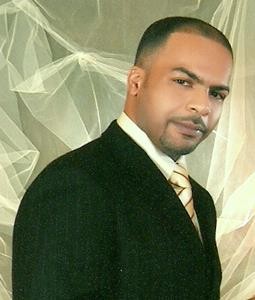 	Ayman.336302@2freemail.com 	